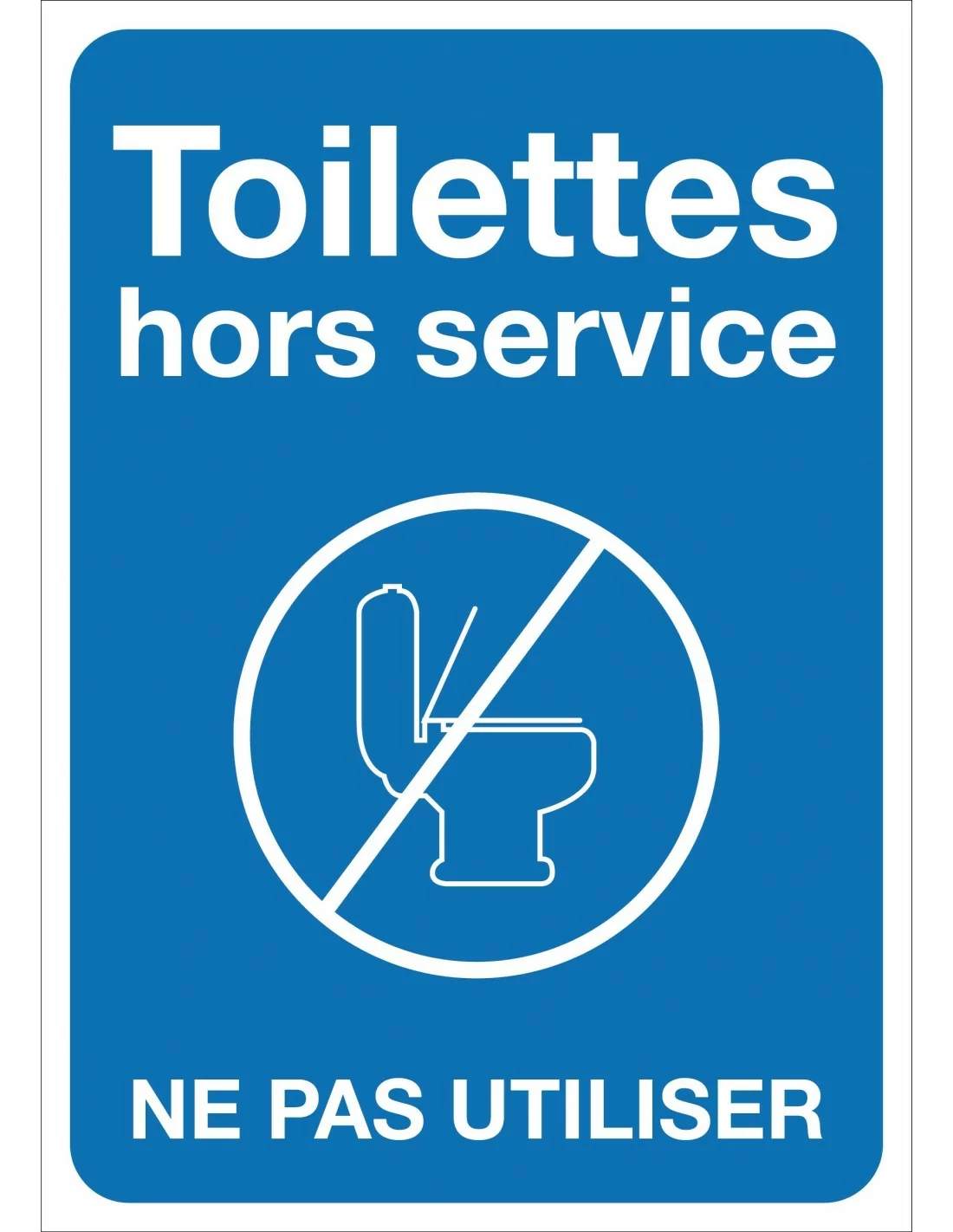 t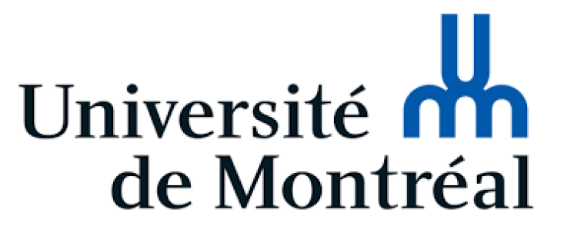 